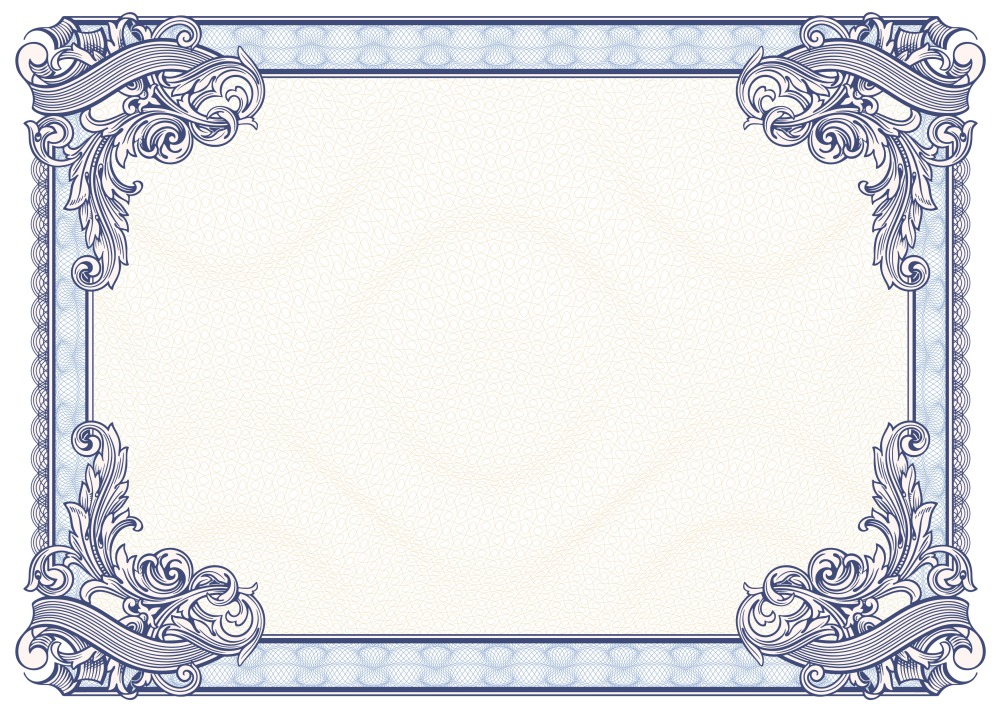 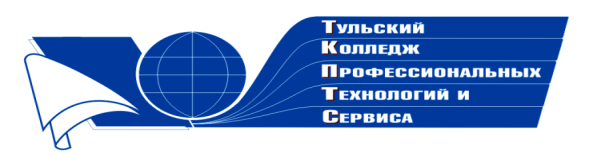 Государственное профессиональное образовательное учреждение  Тульской области «Тульский колледж профессиональных технологий и сервиса»ДипломНаграждаетсяАбакумова Елена Львовна, занявшая  3 место  в общероссийском заочном конкурсе «Коллекция педагогического мастерства и творчества» в номинации «Методическое обеспечение дисциплины»  с  Образовательной программой спецкурса по английскому языку для обучающихся по специальности «организация обслуживания в общественном питании»   Директор ГПОУ ТО       «ТКПТС»                                     С.С. Курдюмов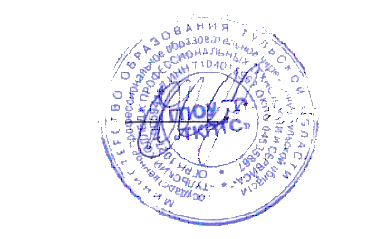 2018год 